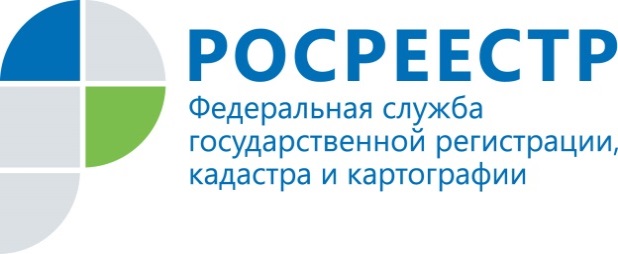 СРОЧНОРосреестр Татарстана приостанавливает прием граждан из-за коронавируса Управление Росреестра по Республике Татарстан с целью снижения риска распространения  новой коронавирусной инфекции с 18 марта приостанавливает прием граждан во всех своих отделах. Таким образом,  личный прием граждан, а также консультирование граждан, которое еженедельно проводится в Казани по адресу ул. Авангардная, 74 (7 подъезд), временно приостановлено – до особого распоряжения.  Данные меры также действуют и в территориальных отделах Управления Росреестра по Республике Татарстан.В связи с введенными ограничениям консультирование граждан будет проводиться по телефонам, указанным на официальном сайте Управления Росреестра по Республике Татарстан rosreestr.tatarstan.ru. Обращения граждан будут приниматься почтовым отправлением и по электронной  почте. Также напоминаем, что получить консультацию по всем вопросам, связанным с оформлением недвижимости, всегда можно по единому справочному бесплатному круглосуточному телефону колл-центра Росреестра:  8(800)100-34-34. Кроме того, Росреестр Татарстана проводит консультацию граждан и по Интернету посредством  сервиса skype. Для того, чтобы записаться на видеоприем, необходимо заранее отправить заявку на электронный адрес skype@rosreestr.org. С подробной инструкцией можно ознакомиться на официальном сайте Росреестра Татарстана во вкладке «Обращения граждан» - «ЗАПИСЬ НА ВИДЕО-ПРИЕМ». Заявления о госрегистрации прав и государственном кадастровом учете по-прежнему можно подать в личном порядке через МФЦ. Также их можно отправить в электронном виде через портал Росреестра.Контакты для СМИПресс-служба Росреестра Татарстана+8 843 255 25 10